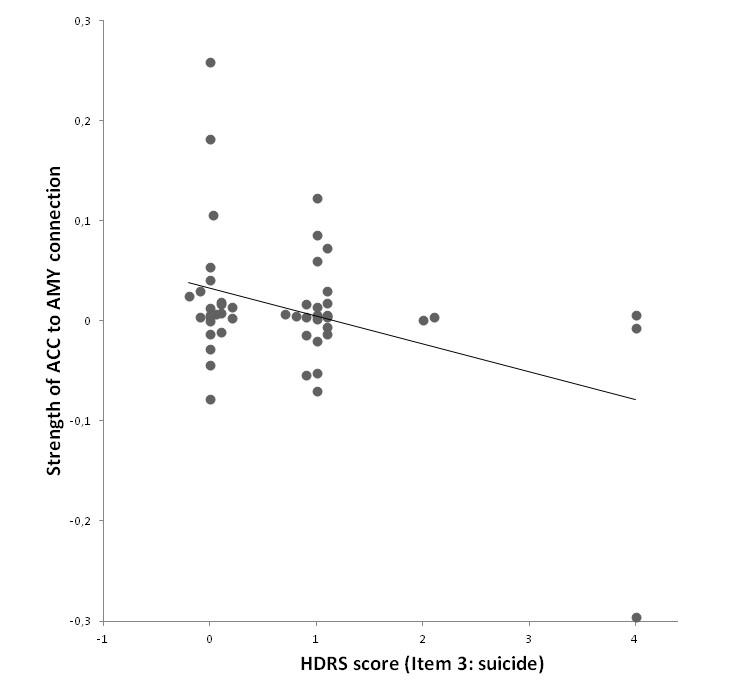 Figure 4. Plot of the correlation between Hamilton Score (Item 3: suicide) and strength of ACC-Amy connection.